BASIC JOB PURPOSETo work as part of the Kitchen team to deliver a high quality catering service for students, staff and visitors to the Academy.To support the Restaurant and Deputy Restaurant Manager to undertake, and carry out specific Kitchen and Restaurant area tasks.To carry out certain technical and administrative duties to ensure smooth and safe running of the Kitchen and Restaurant areas.To undertake, and carry out, work to a high and safe standard to ensure the smooth and safe running of the Kitchen and Restaurant areas.MAIN RESPONSIBILITIESTrinity Academy HalifaxJob DescriptionTrinity Academy HalifaxJob Description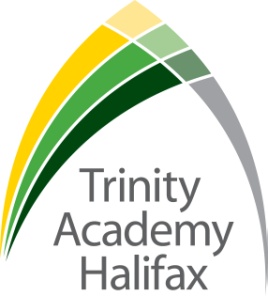 Job Title:  Catering Assistant Reporting to:	Restaurant ManagerResponsible for:n/a1Work as part of the catering team to take supervision in the form of receiving instructions, training, guiding, leading and assessment to ensure that quality food provision is delivered daily.2Preparation and presentation of vegetable, salads, fruit, sweet and savoury sauces, milk puddings, beverages, sandwiches etc and cooking of same if appropriate.3Serve meals, in accordance with portion controls 4Set up and clear Restaurant dining and service area, including washing up, packing and uploading containers as required.5Clean the kitchen and dining premises, furniture and equipment as required to ensure standards of hygiene are maintained, e.g. boilers, deep fat fryers, walls and floors etc.6To use all the equipment and machinery safety and efficiently after instruction. 7To report to the Restaurant or Deputy Restaurant Manager in charge, any problems that may arise from customer dissatisfaction. 8Assist with simple cooking and reconstitution of food activities.9To operate the tills and when required, counting of floats and takings is required. 10To be available, if required, for emergency feeding and special, or evening functions.Other Specific Duties:Other Specific Duties:All staff are expected to demonstrate consistently high standards of personal and professional conduct and maintain high standards of ethics and behaviour, within and outside school. Treat all students with dignity, observe proper boundaries and understand that every adult in the academy has a responsibility to safeguard children and young people.   To continue personal professional development as requiredAttend staff and other meetings and participate in staff training and development events as requiredTo actively engage in the performance review process All support staff may be used to perform appropriate duties as and when required by the academy, commensurate with the salary grade of that post if it is higher than the employee’s current salaryTo work in the best interests of the academy, students, parents and staffTo adhere to the academy’s policies and procedures with particular reference to Child Protection, Equal Opportunities, Teaching and Learning and Health and SafetyTo work flexibly, including some evening work, and to travel, as required, to meet the needs of the roleTo work at locations across the academy Trust, as required.  Whilst every effort has been made to explain the main duties and responsibilities of the post, each individual task undertaken may not be identified.  Employees will be expected to comply with any reasonable request from a manager to undertake work of a similar level that is not specified in this job description.This job description is current at the date shown, but, in consultation with you, may be changed by the Principal to reflect or anticipate changes in the job commensurate with the grade and job title. All staff are expected to demonstrate consistently high standards of personal and professional conduct and maintain high standards of ethics and behaviour, within and outside school. Treat all students with dignity, observe proper boundaries and understand that every adult in the academy has a responsibility to safeguard children and young people.   To continue personal professional development as requiredAttend staff and other meetings and participate in staff training and development events as requiredTo actively engage in the performance review process All support staff may be used to perform appropriate duties as and when required by the academy, commensurate with the salary grade of that post if it is higher than the employee’s current salaryTo work in the best interests of the academy, students, parents and staffTo adhere to the academy’s policies and procedures with particular reference to Child Protection, Equal Opportunities, Teaching and Learning and Health and SafetyTo work flexibly, including some evening work, and to travel, as required, to meet the needs of the roleTo work at locations across the academy Trust, as required.  Whilst every effort has been made to explain the main duties and responsibilities of the post, each individual task undertaken may not be identified.  Employees will be expected to comply with any reasonable request from a manager to undertake work of a similar level that is not specified in this job description.This job description is current at the date shown, but, in consultation with you, may be changed by the Principal to reflect or anticipate changes in the job commensurate with the grade and job title.           __________________________________________ Post Holder          __________________________________________ Line Manager          __________________________________________ Principal          __________________________________________ Date          __________________________________________ Post Holder          __________________________________________ Line Manager          __________________________________________ Principal          __________________________________________ DatePERSON SPECIFICATIONPERSON SPECIFICATIONPERSON SPECIFICATIONJob Title:  Catering AssistantJob Title:  Catering AssistantJob Title:  Catering AssistantKEY CRITERIAESSENTIALDESIRABLEQualifications & ExperienceBasic numeracy and literacy skillsCatering or kitchen assistance experienceExperience in a catering or kitchen role (paid or unpaid)Catering qualifications (Level 2 award in food safety/catering – or equivalent) Knowledge & UnderstandingKnowledge of food preparation and food handling systemsKnowledge of basic cooking skillsUnderstanding of Safeguarding and Child Protection issues.Skills & AbilitiesWork as an effective team member and apply given instructionsAble to apply written and verbal instructions to equipmentPractical skills, such as cooking, food preparation Able to complete log books, records, such as H&S checksAble to organise, plan and complete tasks   High personal standards and able to provide a role model for students and staffSeek support and advice when necessaryWillingness to develop own understanding through advice and trainingThink clearly in emergency situationsPersonal QualitiesEnjoyment in working with young people and familiesAn excellent record of attendance and punctualityPrioritise and manage own time effectivelyReliability, integrity and staminaRespect confidentiality